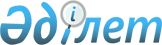 Мәслихаттың 2023 жылғы 28 желтоқсандағы № 137 "Қамысты ауданы Арқа ауылдық округінің 2024 - 2026 жылдарға арналған бюджеті туралы" шешіміне өзгерістер енгізу туралыҚостанай облысы Қамысты ауданы мәслихатының 2024 жылғы 26 ақпандағы № 154 шешімі
      Қамысты аудандық мәслихаты ШЕШІМ ҚАБЫЛДАДЫ:
      1. Мәслихаттың "Қамысты ауданы Арқа ауылдық округінің 2024-2026 жылдарға арналған бюджеті туралы" 2023 жылғы 28 желтоқсандағы № 137 шешіміне мынадай өзгерістер енгізілсін:
      көрсетілген шешімнің 1-тармағы жаңа редакцияда жазылсын:
      1. Қамысты ауданы Арқа ауылдық округінің 2024 - 2026 жылдарға арналған бюджеті тиісінше 1, 2 және 3 - қосымшаларға сәйкес, оның ішінде 2024 жылға мынадай көлемдерде бекітілсін:
      1) кірістер - 180735,0 мың теңге, оның ішінде:
      салықтық түсімдер бойынша – 10074,0 мың теңге;
      салықтық емес түсімдер бойынша – 0,0 мың теңге;
      трансферттер түсімі бойынша – 170661,0 мың теңге;
      2) шығындар – 183507,5 мың теңге;
      3) қаржы активтерімен операциялар бойынша сальдо – 0,0 мың теңге;
      4) бюджет тапшылығы (профициті) – - 2772,5 мың теңге;
      5) бюджет тапшылығын қаржыландыру (профицитін пайдалану) – 2772,5 мың теңге.";
      көрсетілген шешімнің 1 - қосымшасы осы шешімнің қосымшасына сәйкес жаңа редакцияда жазылсын.
      2. Осы шешім 2024 жылғы 1 қаңтардан бастап қолданысқа енгізіледі. Арқа ауылдық округінің 2024 жылға арналған бюджеті
					© 2012. Қазақстан Республикасы Әділет министрлігінің «Қазақстан Республикасының Заңнама және құқықтық ақпарат институты» ШЖҚ РМК
				
      Қамысты аудандық мәслихатының төрағасы 

Н. Искаков
Мәслихаттың2024 жылғы "26" ақпандағы№ 154 шешімінеқосымшаМәслихаттың2023 жылғы "28" желтоқсандағы№ 137 шешіміне1-қосымша
Санаты
Санаты
Санаты
Санаты
Санаты
Сомасы, мың теңге
Сыныбы
Сыныбы
Сыныбы
Сыныбы
Сомасы, мың теңге
Ішкі сыныбы
Ішкі сыныбы
Ішкі сыныбы
Сомасы, мың теңге
Атауы
Сомасы, мың теңге
І. Кірістер
180735,0
 1
Салықтық түсімдер
10074,0
01 
Табыс салығы
3203,0
2
2
Жеке табыс салығы
3203,0
 04
Меншiкке салынатын салықтар
3077,0
1
1
Мүлiкке салынатын салықтар
100,0
3
3
Жер салығы
105,0
4
4
Көлiк құралдарына салынатын салық
2872,0
05
Тауарларға, жұмыстарға және көрсетілетін қызметтерге салынатын ішкі салықтар
3794,0
3
3
Табиғи және басқа да ресурстарды пайдаланғаны үшін түсетін түсімдер
3794,0
 4
Трансферттердің түсімдері
170661,0
02
Мемлекеттік басқарудың жоғары тұрған органдарынан түсетін трансферттер
170661,0
 3
 3
Аудандардың (облыстық маңызы бар қаланың) бюджетінен трансферттер
170661,0
Функционалдық топ 
Функционалдық топ 
Функционалдық топ 
Функционалдық топ 
Функционалдық топ 
Сомасы, мың теңге
Функционалдық кіші топ
Функционалдық кіші топ
Функционалдық кіші топ
Функционалдық кіші топ
Сомасы, мың теңге
Бюджеттік бағдарламалардың әкiмшiсi
Бюджеттік бағдарламалардың әкiмшiсi
Бюджеттік бағдарламалардың әкiмшiсi
Сомасы, мың теңге
Бағдарлама
Бағдарлама
Сомасы, мың теңге
Атауы
Сомасы, мың теңге
ІІ. Шығындар
183507,5
01
Жалпы сипаттағы мемлекеттiк көрсетілетін қызметтер
45959,9
1
Мемлекеттiк басқарудың жалпы функцияларын орындайтын өкiлді, атқарушы және басқа органдар
45959,9
124
Аудандық маңызы бар қала, ауыл, кент, ауылдық округ әкімінің аппараты
45959,9
001
Аудандық маңызы бар қала, ауыл, кент, ауылдық округ әкімінің қызметін қамтамасыз ету жөніндегі қызметтер
43894,9
022
Мемлекеттік органның күрделі шығыстары
2065,0
07
Тұрғын үй-коммуналдық шаруашылық
19090,0
3
Елді - мекендерді көркейту
19090,0
124
Аудандық маңызы бар қала, ауыл, кент, ауылдық округ әкімінің аппараты
19090,0
008
Елді мекендердегі көшелерді жарықтандыру
19090,0
08
Мәдениет, спорт, туризм және ақпараттық кеңістiк
9562,0
2
Спорт
9562,0
124
Аудандық маңызы бар қала, ауыл, кент, ауылдық округ әкімінің аппараты
9562,0
028
Жергілікті деңгейде дене шынықтыру-сауықтыру және спорттық іс-шараларды өткізу
9562,0
12
Көлiк және коммуникация
589,0
1
Автомобиль көлiгi
589,0
124
Аудандық маңызы бар қала, ауыл, кент, ауылдық округ әкімінің аппараты
589,0
013
Аудандық маңызы бар қалаларда, ауылдарда , кенттерде, ауылдық округтерде автомобиль жолдарының жұмыс істеуін қамтамасыз ету
589,0
13
Басқалар
108306,0
9
Басқалар
108306,0
124
Аудандық маңызы бар қала, ауыл, кент, ауылдық округ әкімінің аппараты
108306,0
057
"Ауыл-Ел бесігі" жобасы шеңберінде ауылдық елді мекендердегі әлеуметтік және инженерлік инфрақұрылым бойынша іс-шараларды іске асыру
108306,0
15
Трансферттер
0,6
1
Трансферттер
0,6
124
Аудандық маңызы бар қала, ауыл, кент, ауылдық округ әкімінің аппараты
0,6
048
Пайдаланылмаған (толық пайдаланылмаған) нысаналы трансферттерді қайтару
0,6
ІІІ. Қаржы активтерімен операциялар бойынша сальдо 
0,0
IV. Бюджет тапшылығы (профициті)
- 2772,5
V. Бюджет тапшылығын қаржыландыру (профицитін пайдалану)
2772,5
8
Бюджет қаражатының пайдаланылатын қалдықтары
2772,5
01
Бюджет қаражаты қалдықтары
2772,5
1
Бюджет қаражатының бос қалдықтары
2772,5